Meghívó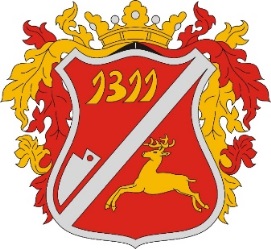 Sok szeretettel meghívjuk a tisztelt lakosságot a  megrendezésre kerülő:Erdőkövesdiek találkozójáraHelyszín: Faluközpont(Kanada-ház udvara)Programok:                                 2019. augusztus 17. (szombat)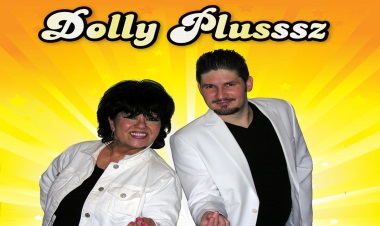                  16:30 Mátrix koncert                            19:00 Dolly Plussz koncert                               2019. augusztus 18. (vasárnap)10:30 Szentmise Erdőkövesdért, az erdőkövesdi római katolikus templomban13:30 Vitéz Major Ferenc verse MegnyitóHagyományőrző csoportokErdőkövesdi Nefelejcs énekkar Ezüstvirág Nyugdíjas Klub /Tarnalelesz/Egercsehi asszonykórus Bodonyi Kenderszer Néptáncegyüttes Nemzeti  műsor Szelle Szilárd és Polyák Rita műsoraPom-Pom Família – Mulass velünkDomaházi Hagyományőrző EgyesületTombola20:00 Esti táncos – zenés mulatság a Buli Bt-velKísérő programok:Játékok, ajándéktárgyak, édességek árusításahelyi termékek bemutatása, árusításaBüfé                                                                                                        Jó szórakozást kíván:                                                                                                                    Erdőkövesd Község Önkormányzata!